SYLLABUS:                  UNIT III INTELLIGENT DATABASES                              9Active Databases: Syntax and Semantics (Starburst, Oracle, DB2)- Taxonomy- Applications-Design Principles for Active Rules- Temporal Databases: Overview of Temporal Databases- TSQL2- Deductive Databases: Logic of Query Languages – Datalog- Recursive Rules-Syntax and Semantics of Datalog Languages- Implementation of Rules and Recursion- Recursive Queries in SQL- Spatial Databases- Spatial Data Types- Spatial Relationships- Spatial Data Structures-Spatial Access Methods- Spatial DB Implementation.3.1: Active Databases 3.2 Taxonomy Of   active databases3.3 Applications3.4 Design Principles for Active Rules 3.5 Temporal Databases 3.6 Deductive Databases 3.7 Data log & Data log Languages 3.8 Implementation of Rules and Recursion3.9 Recursive Queries in SQL3.10 Spatial Databases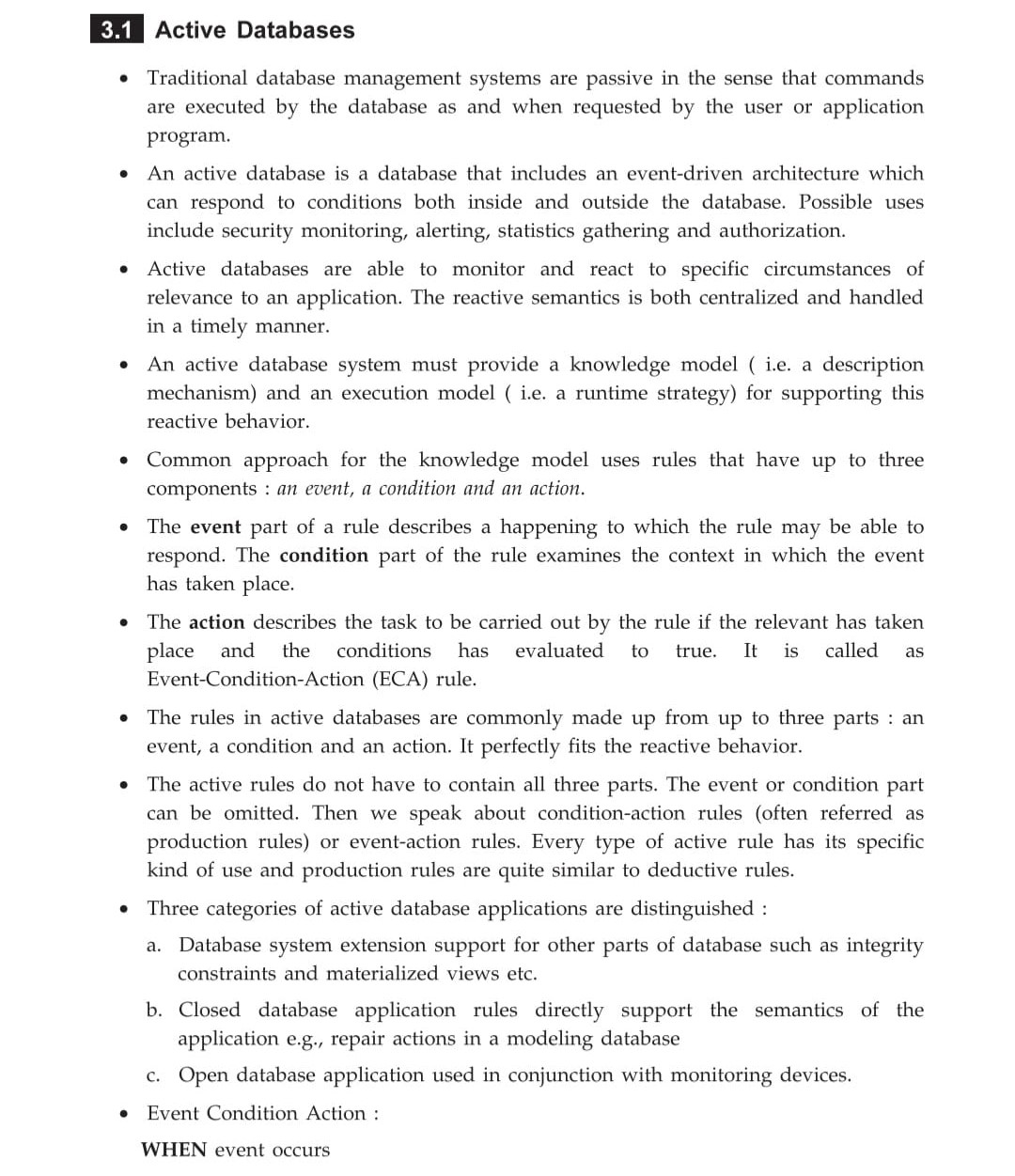 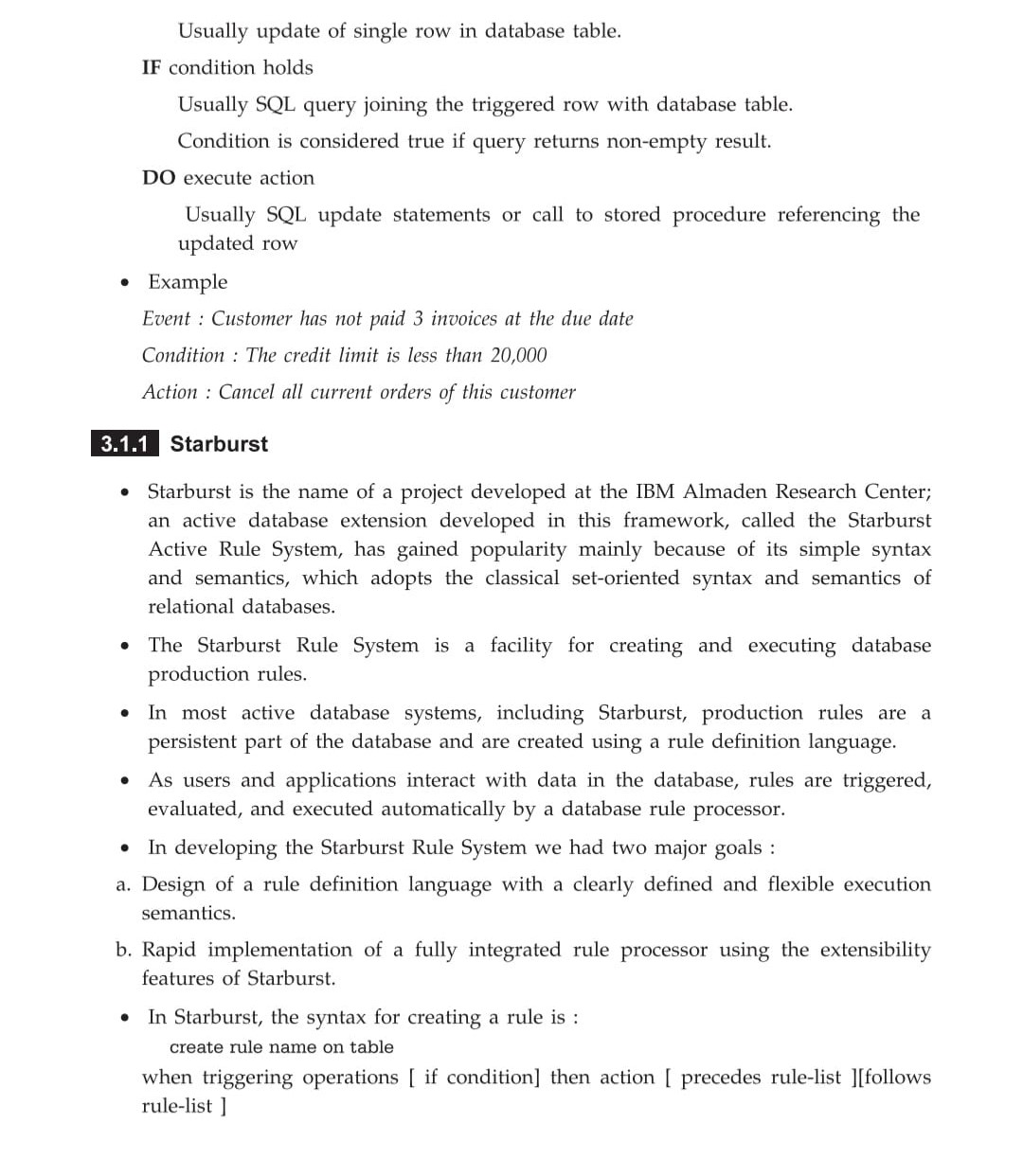 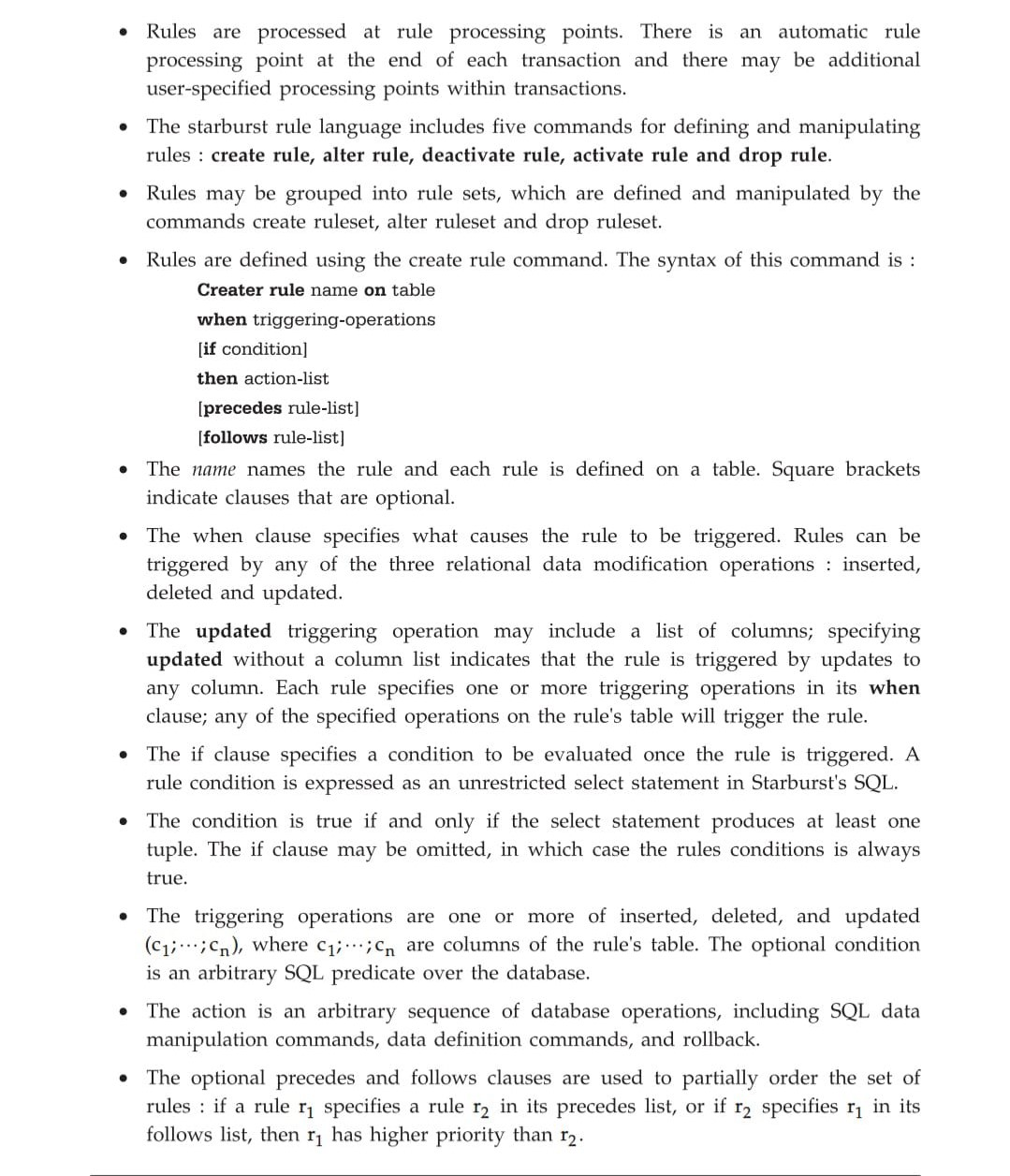 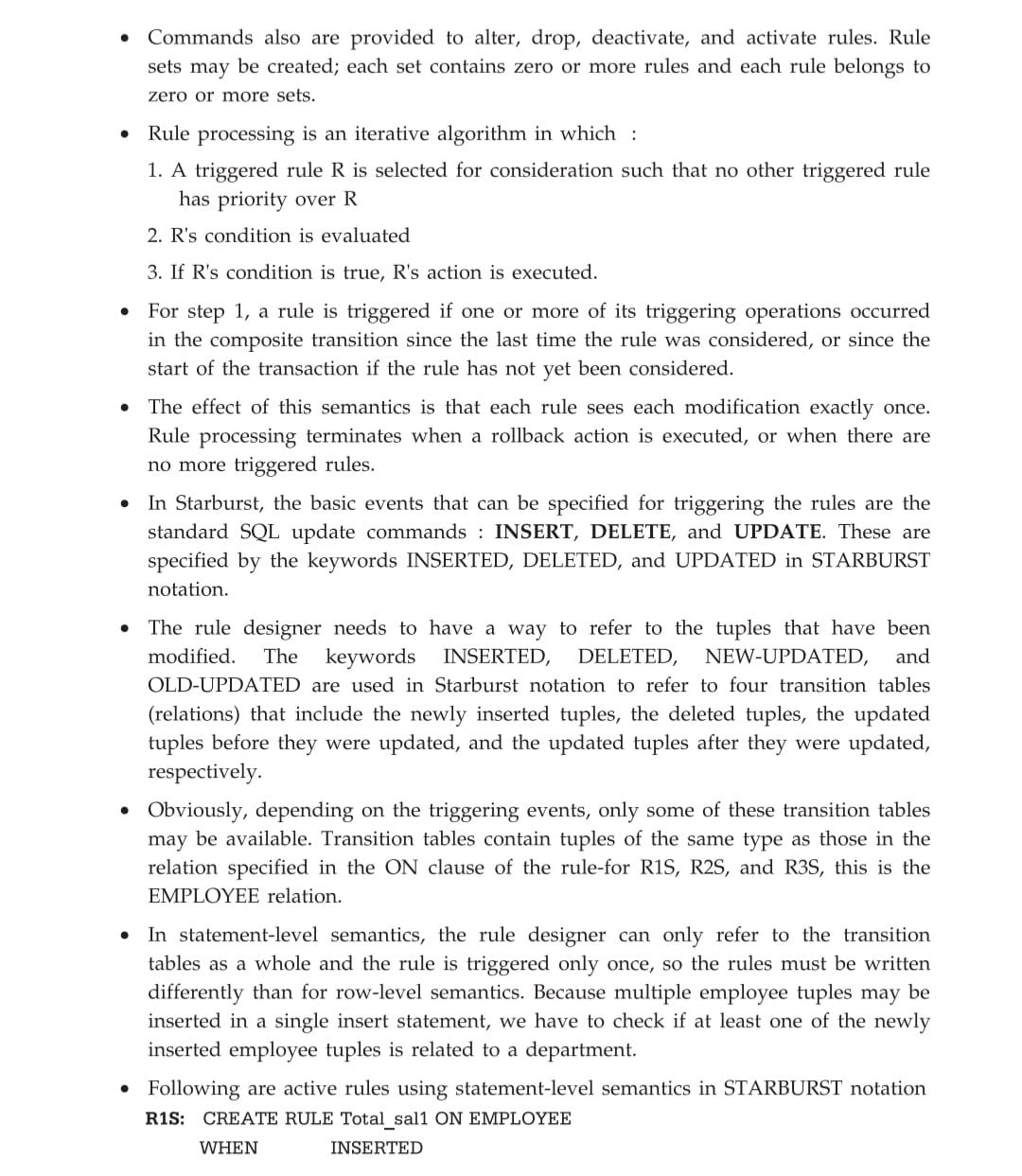 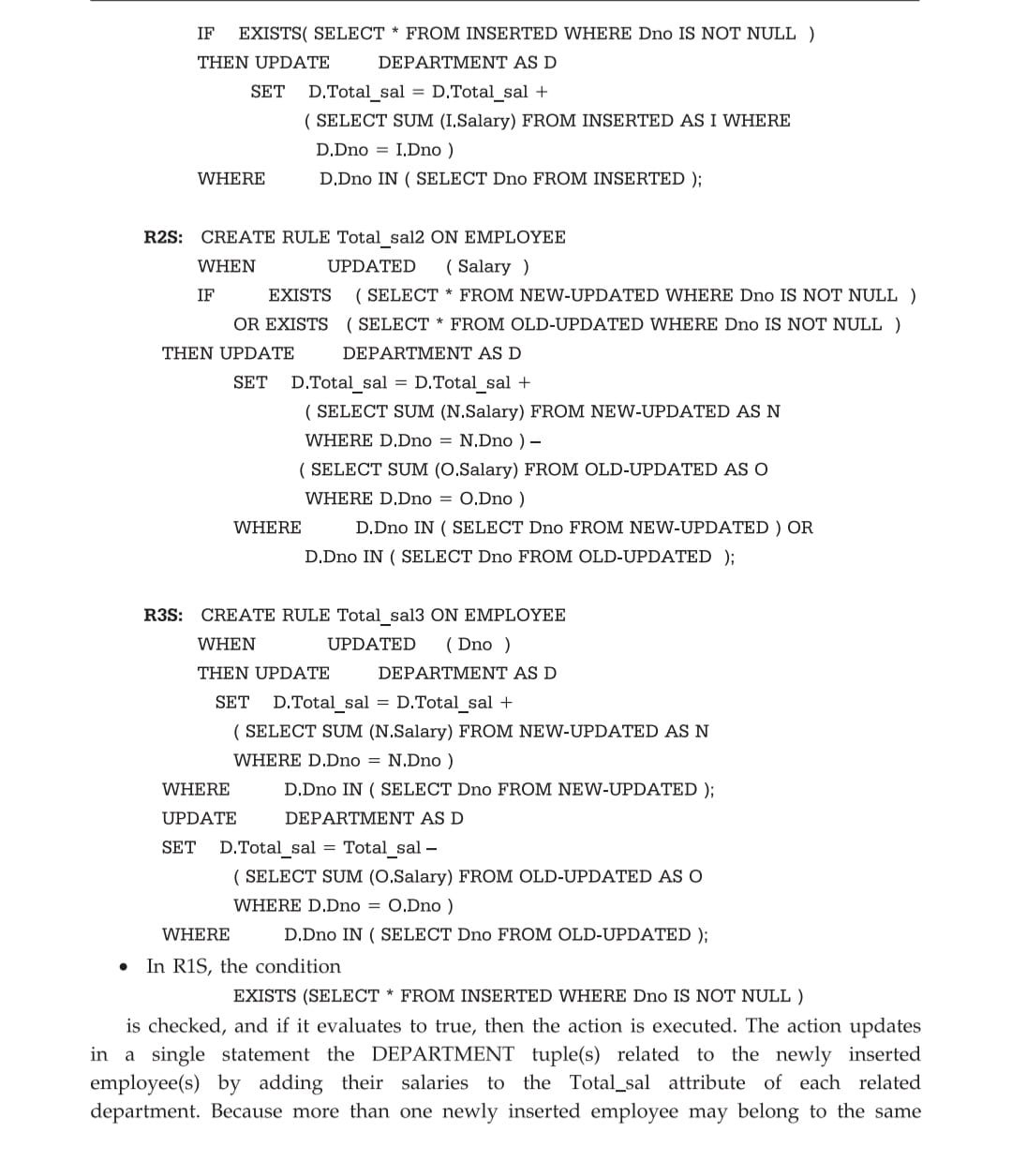 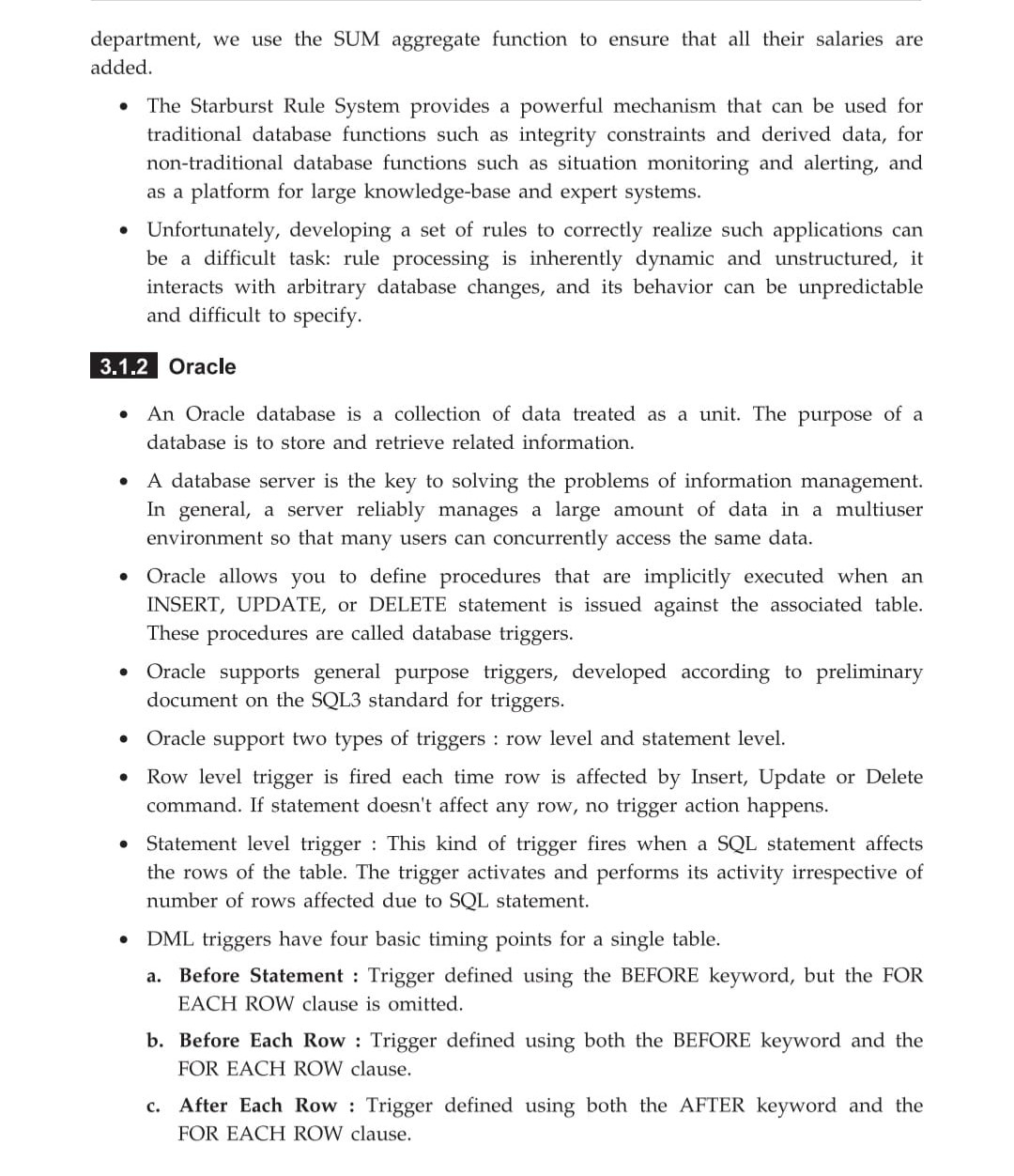 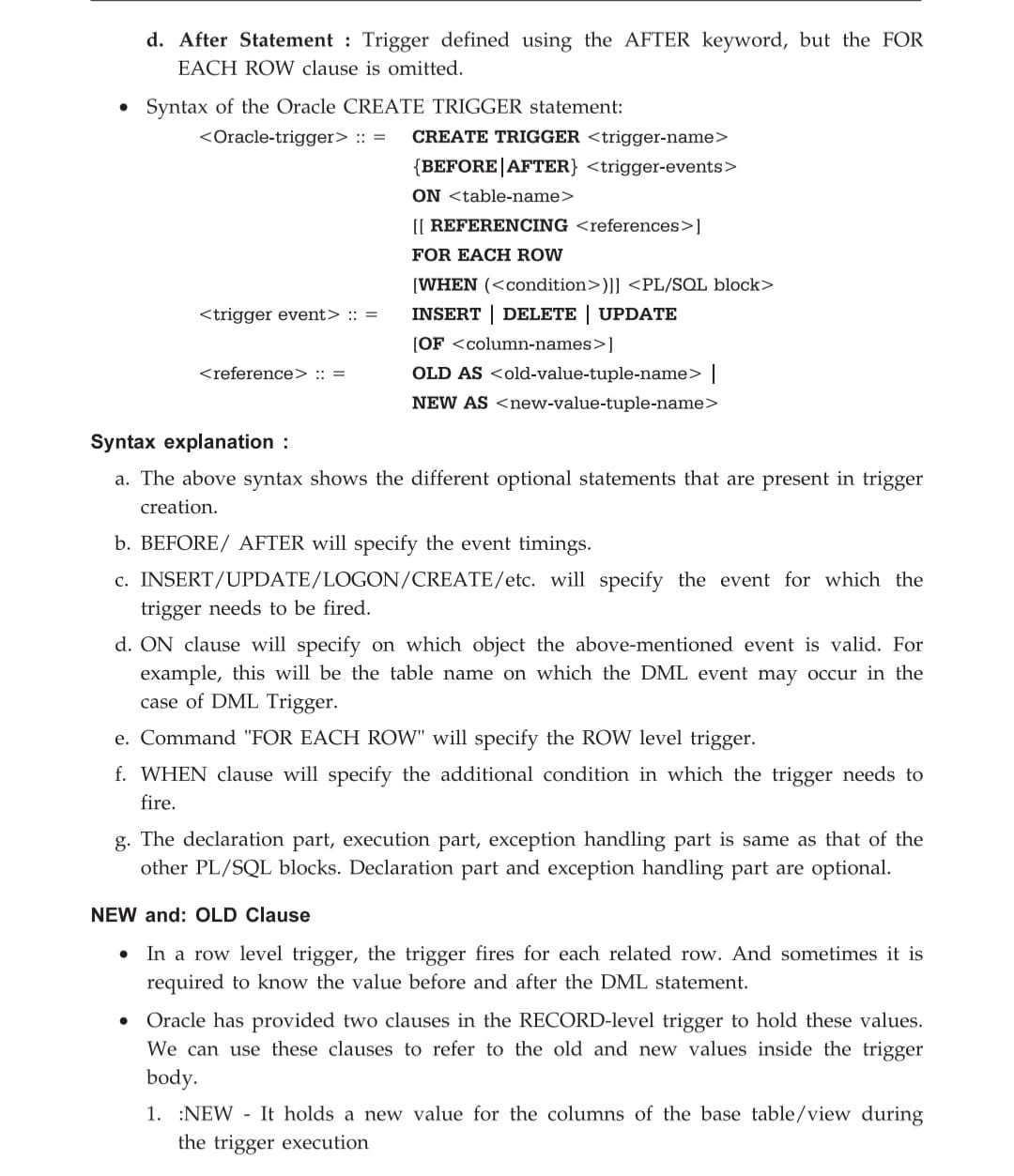 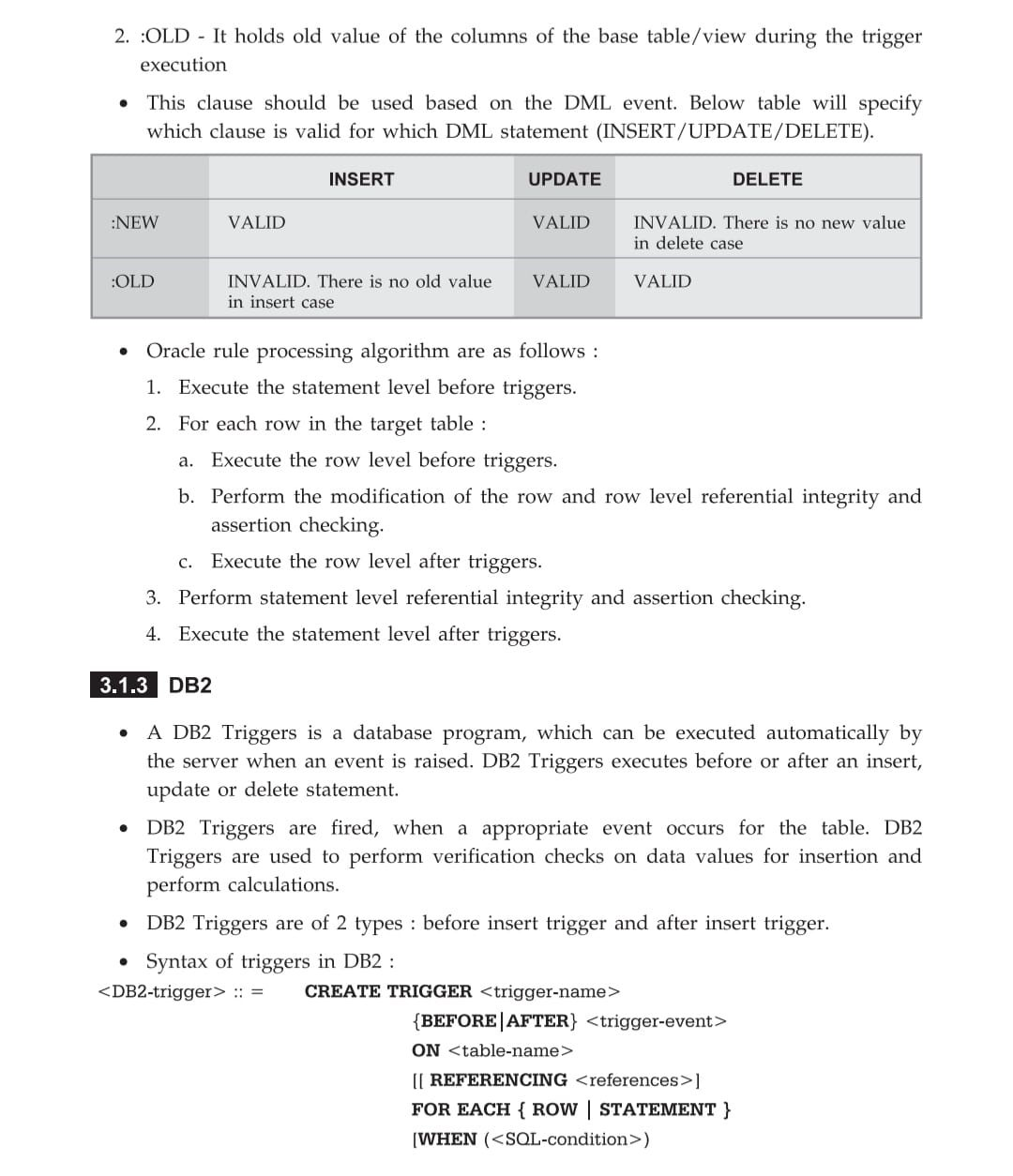 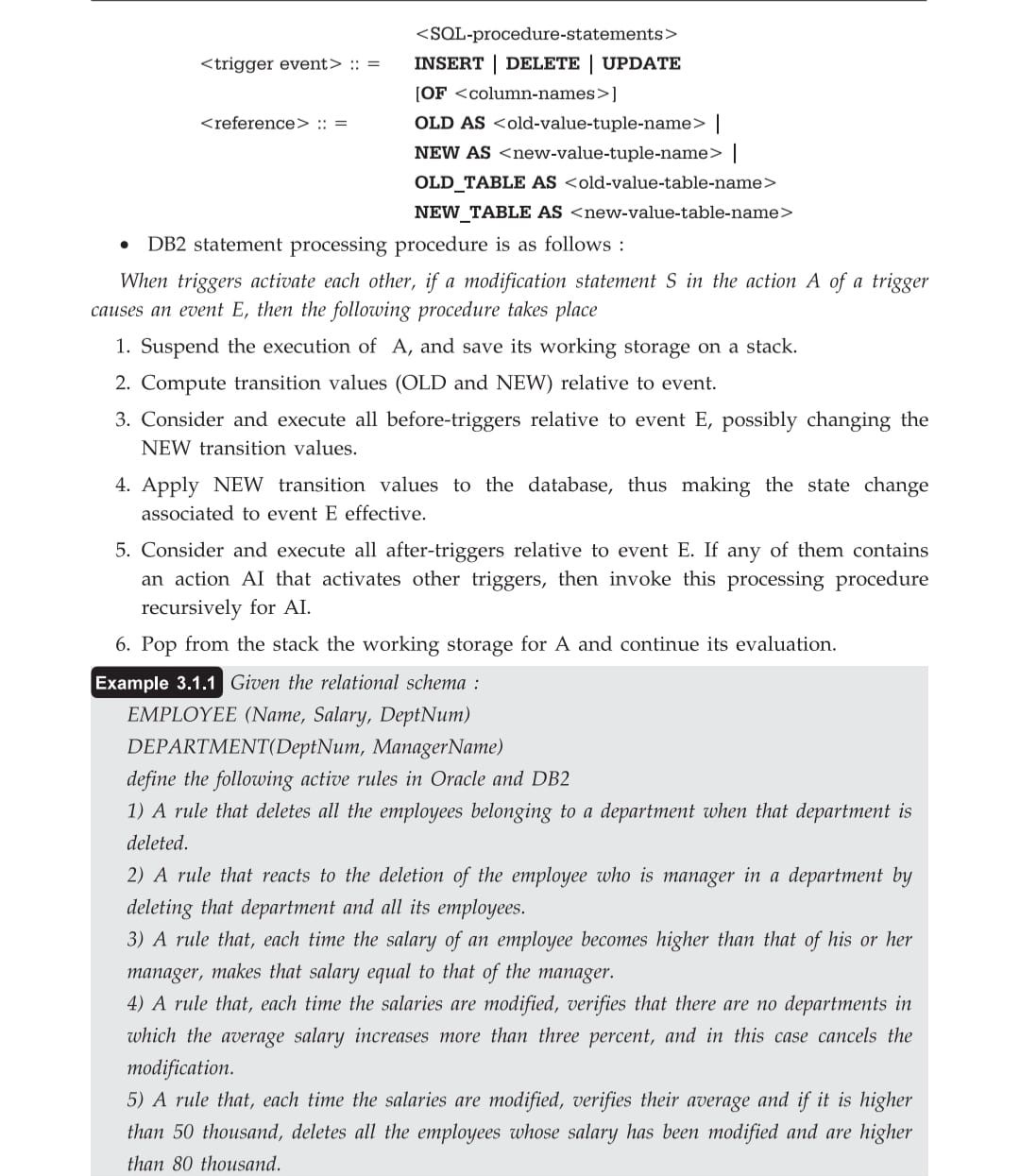 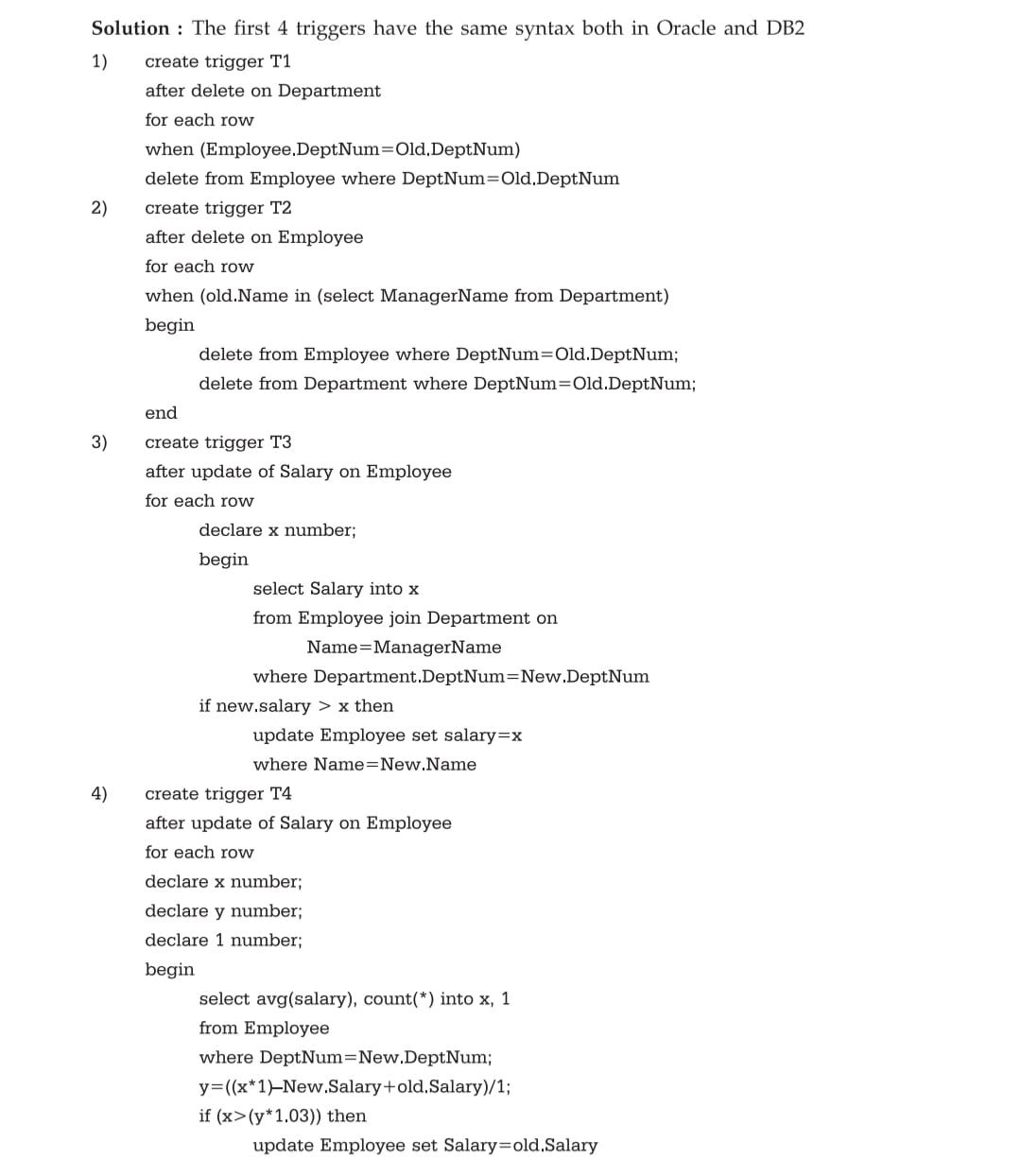 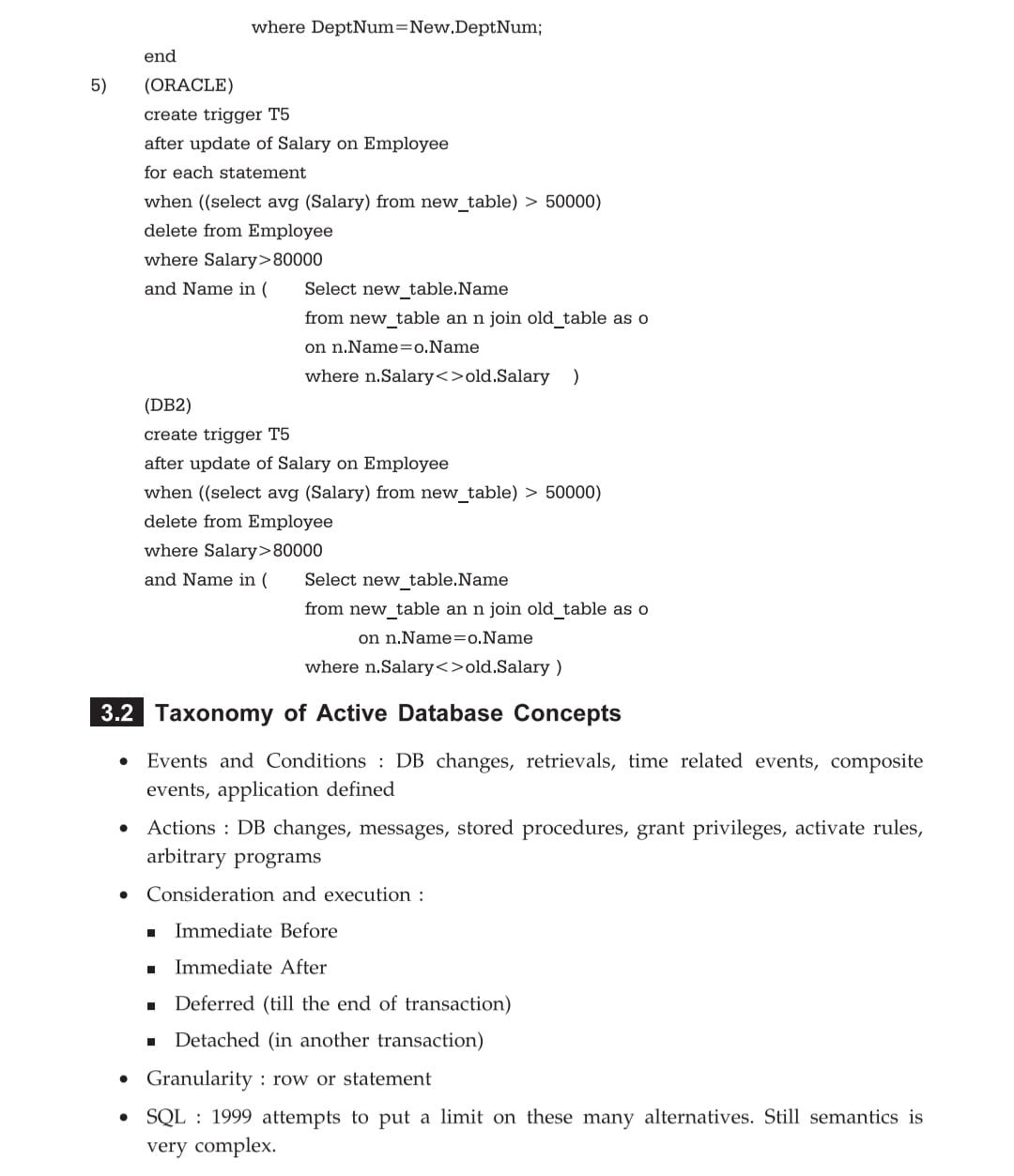 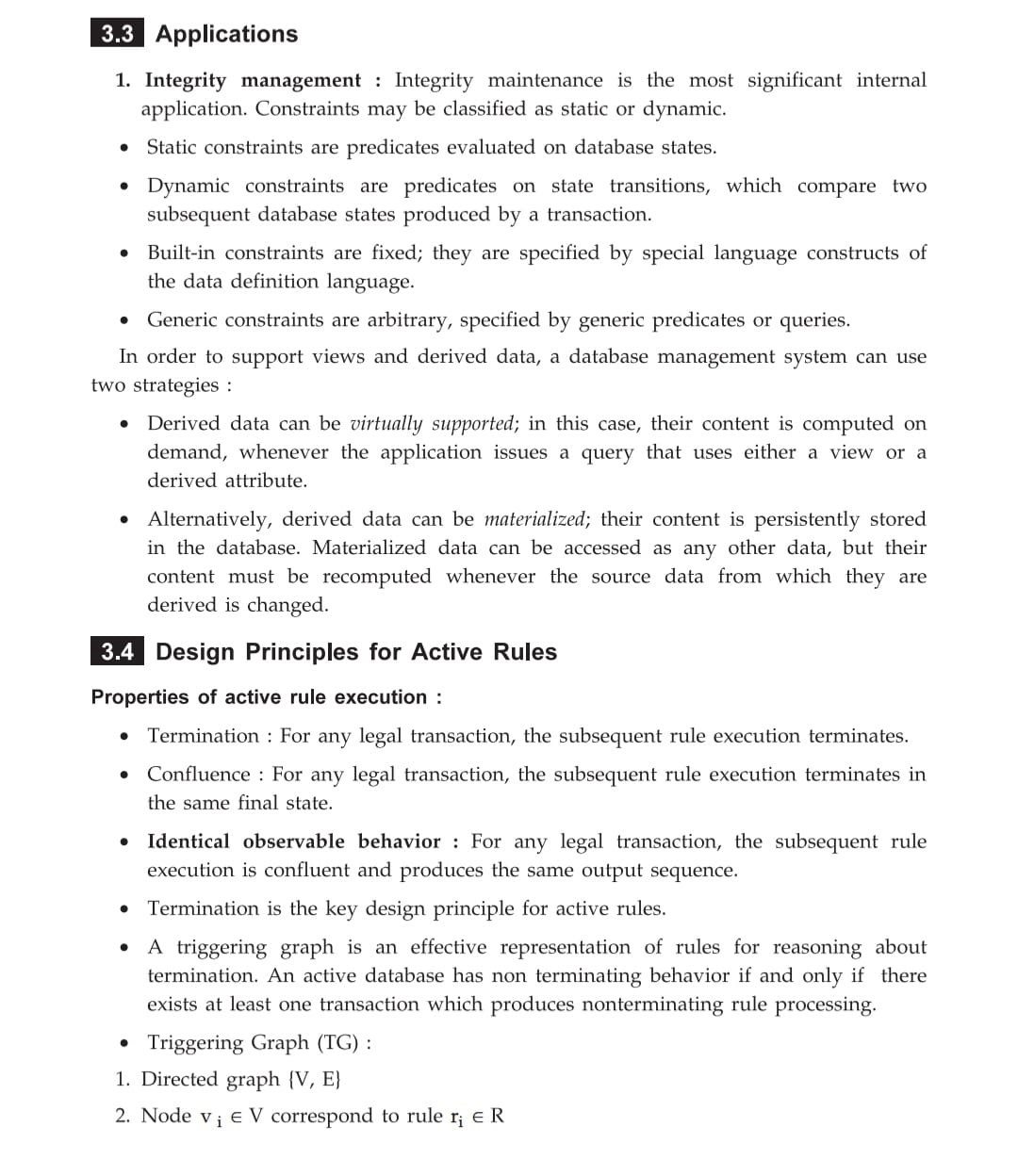 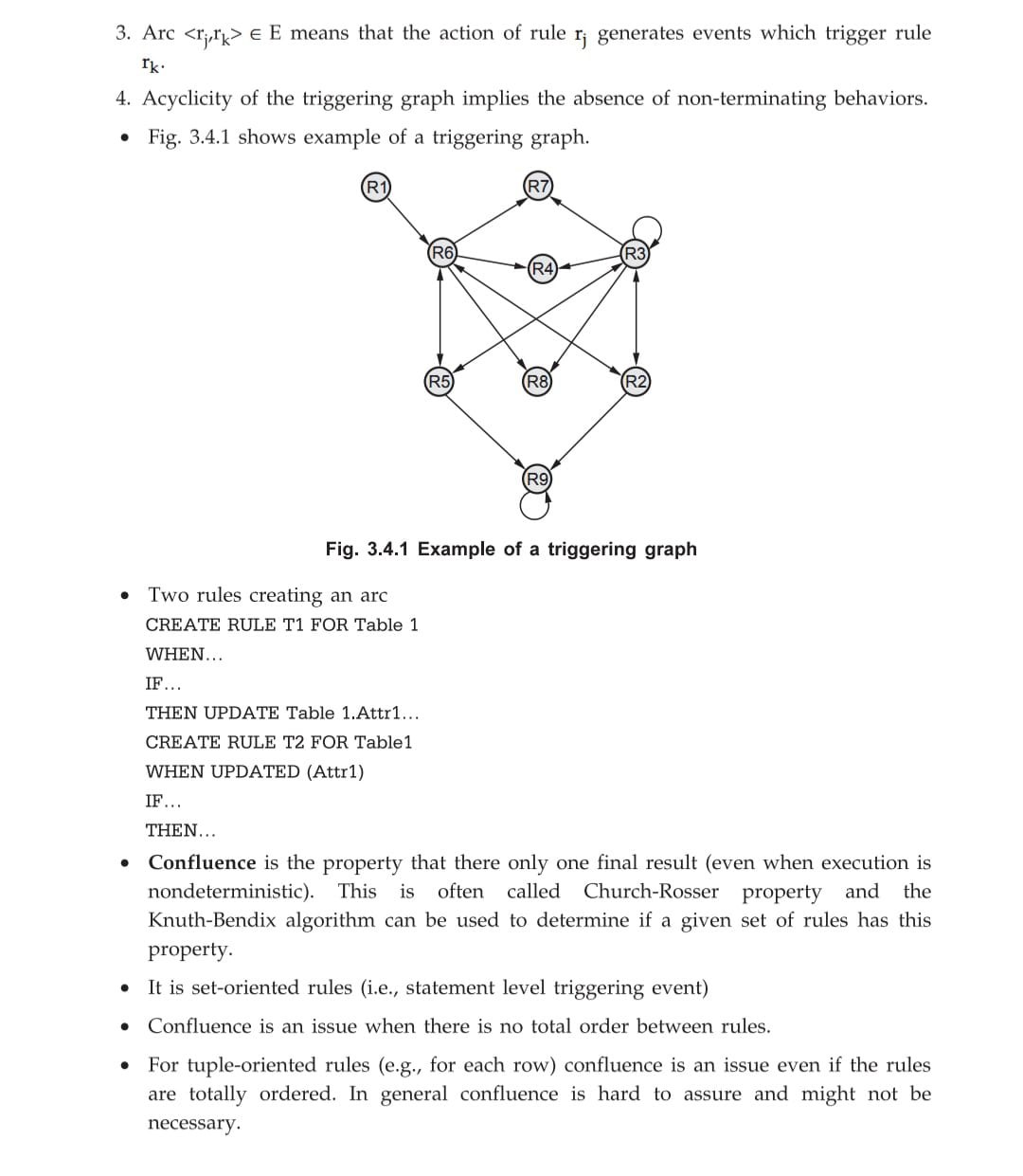 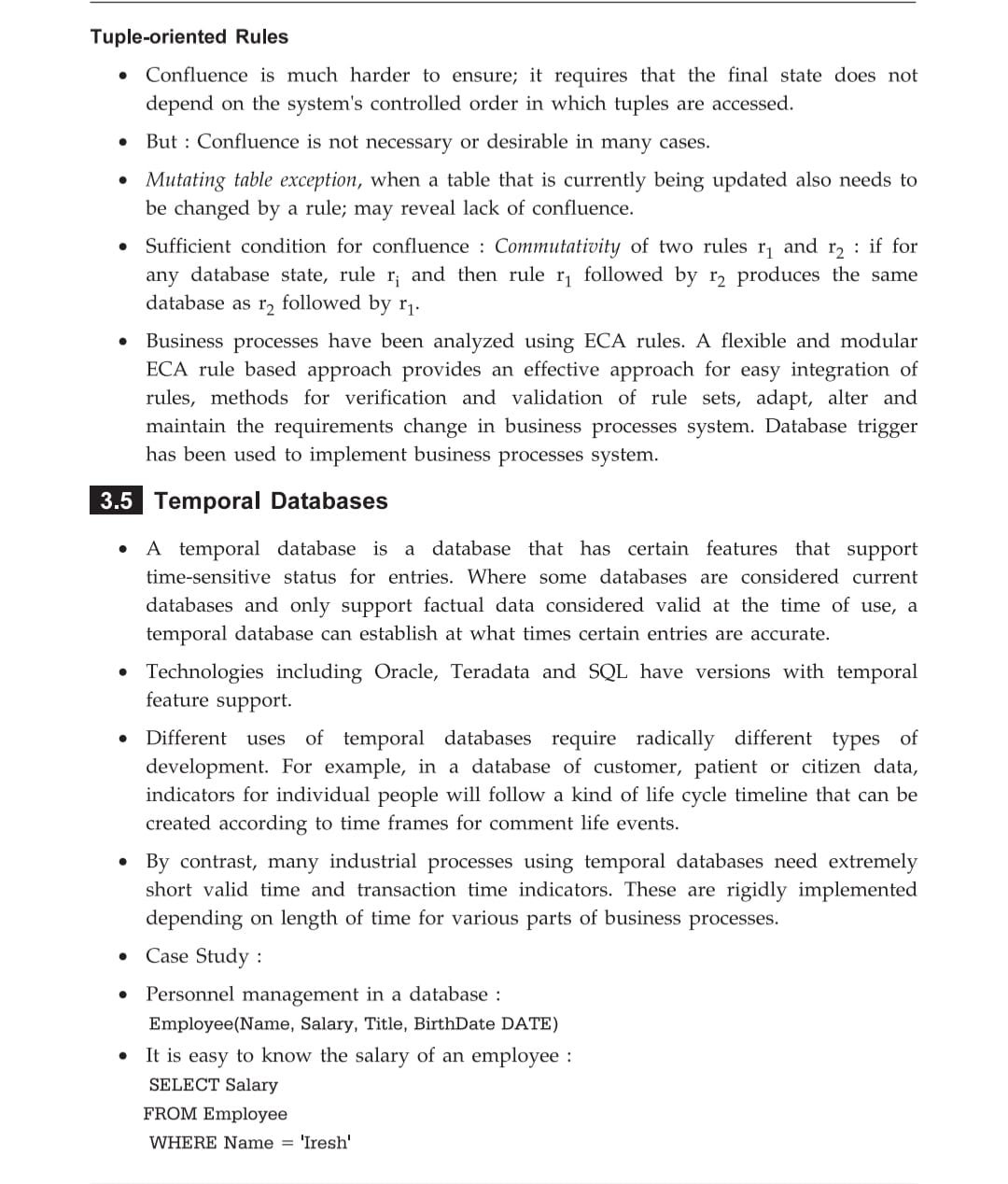 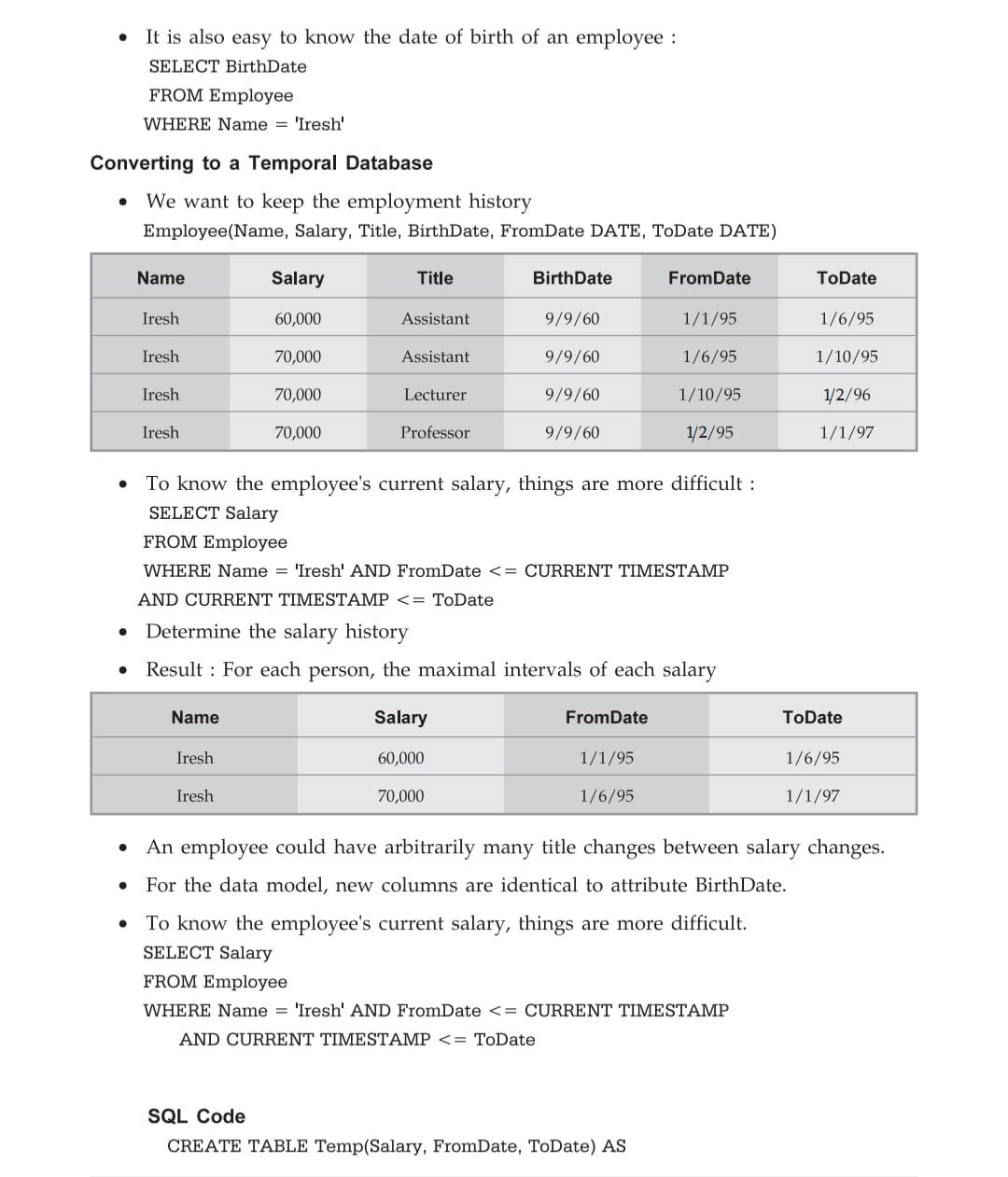 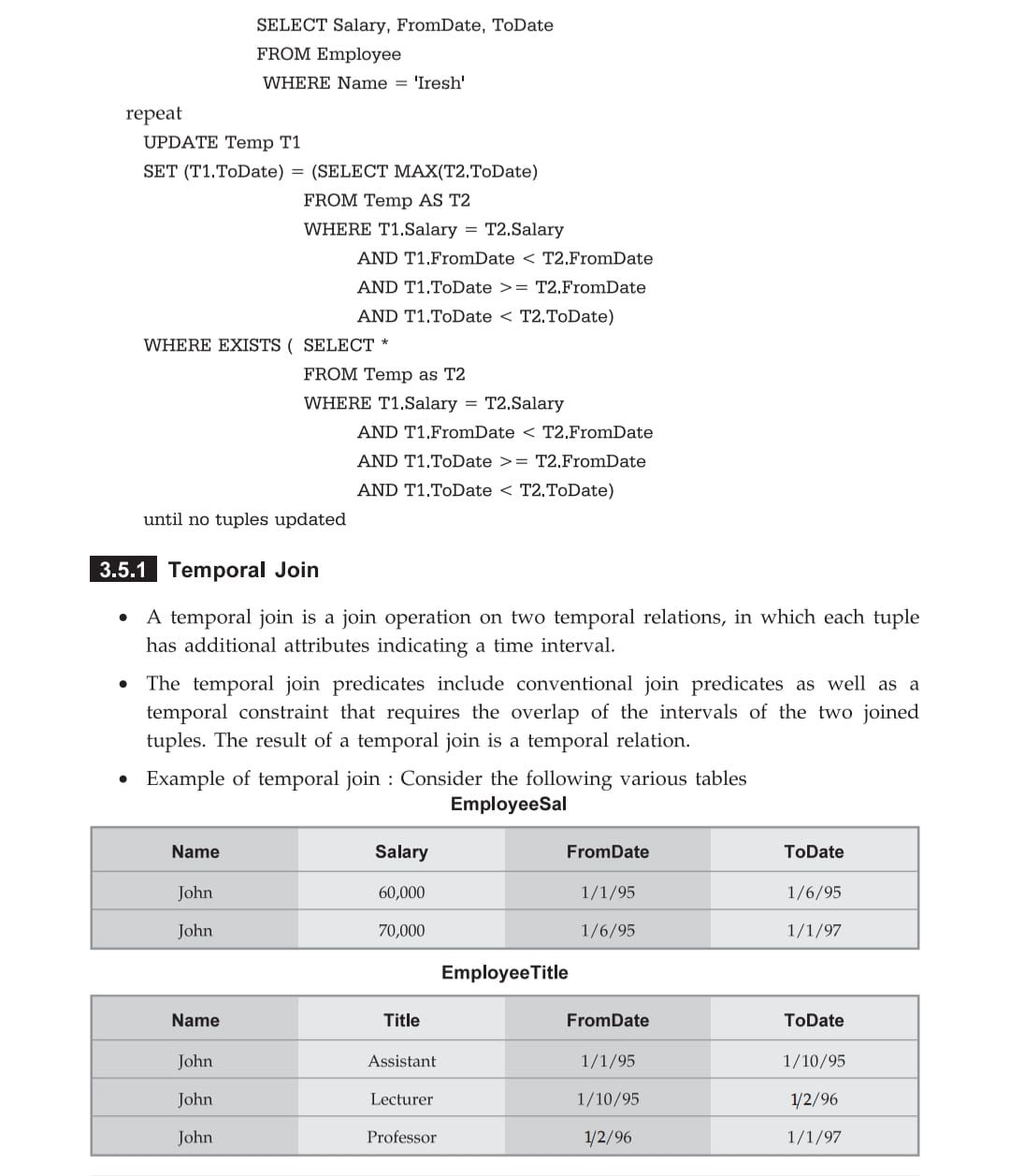 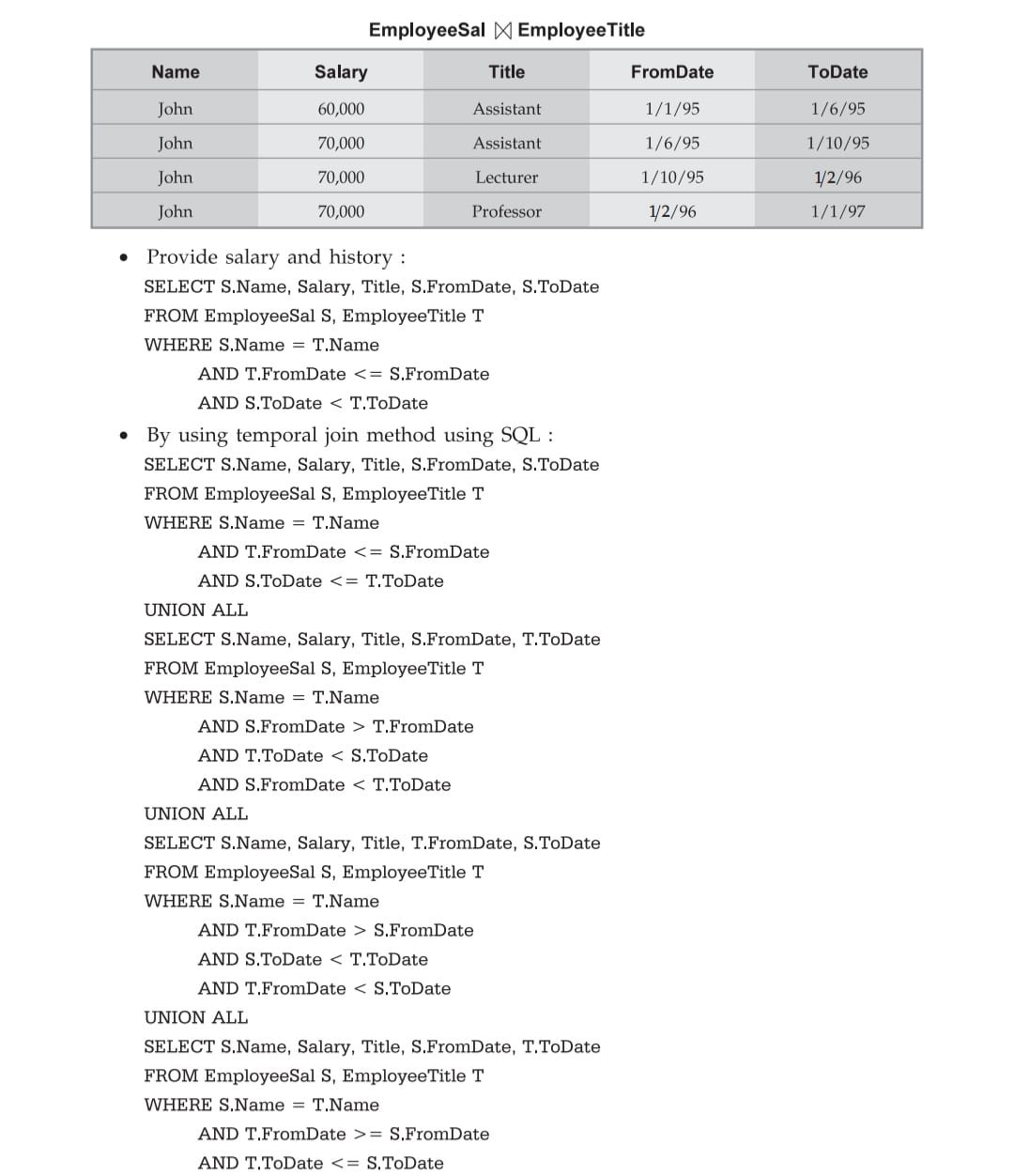 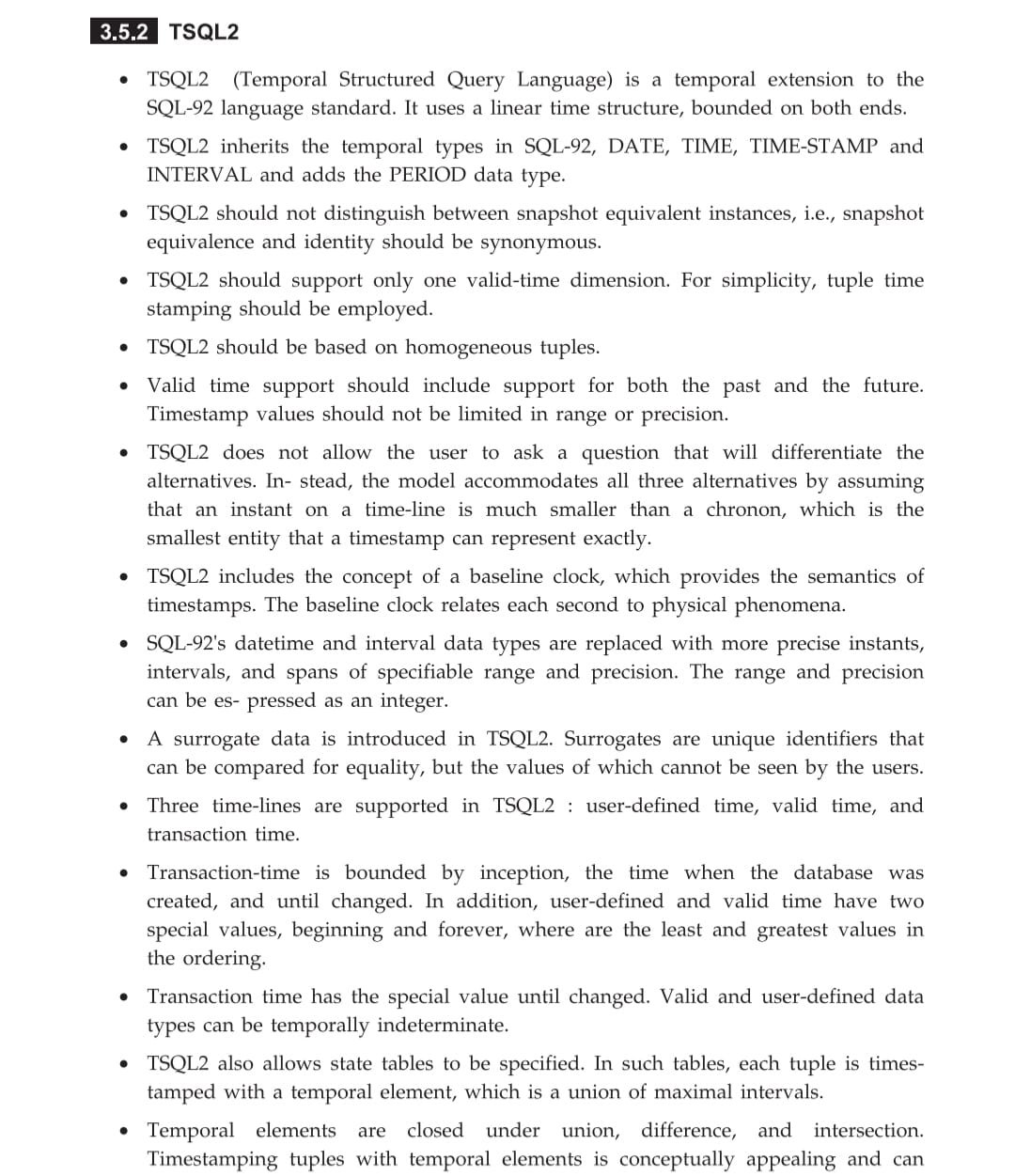 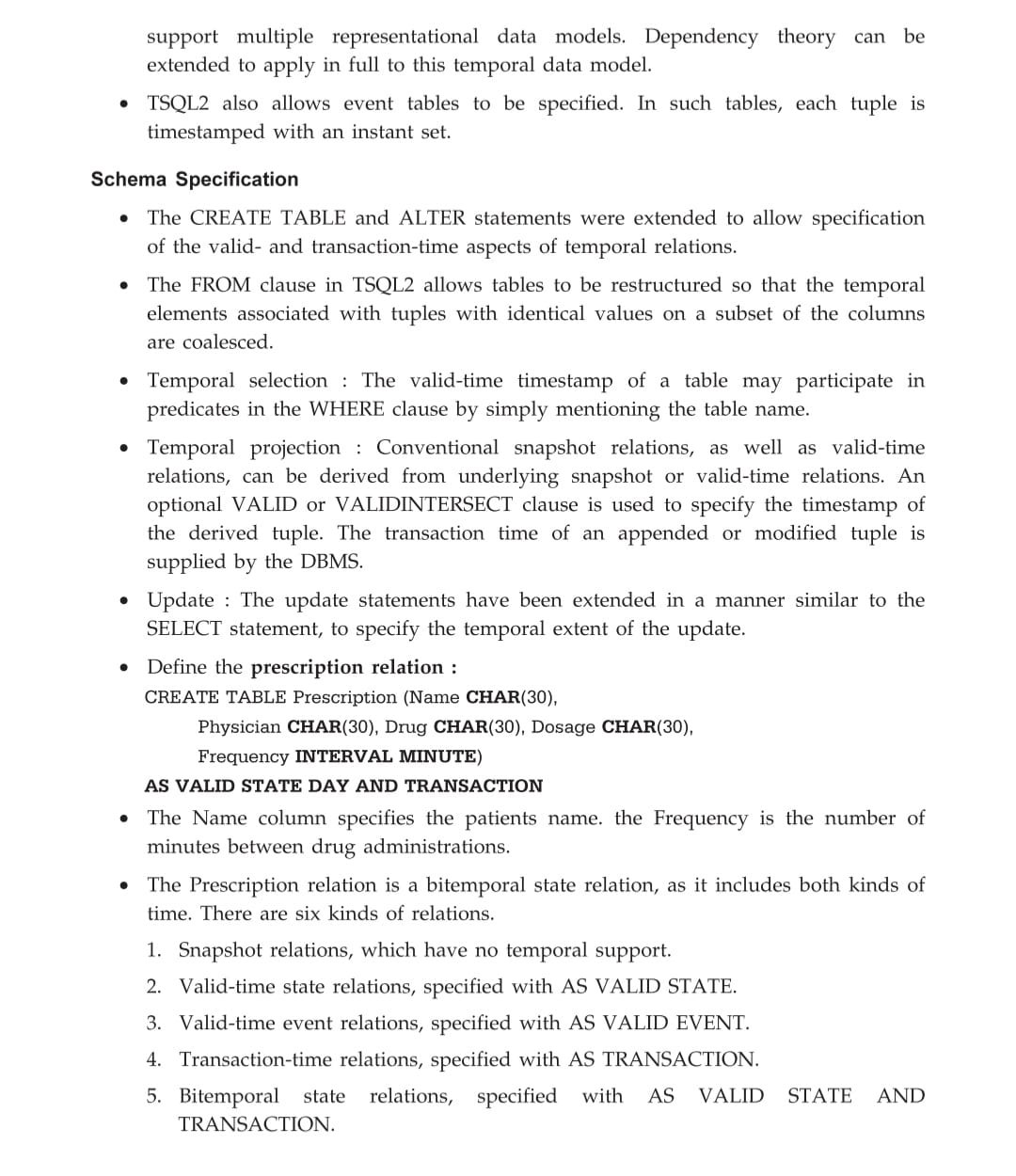 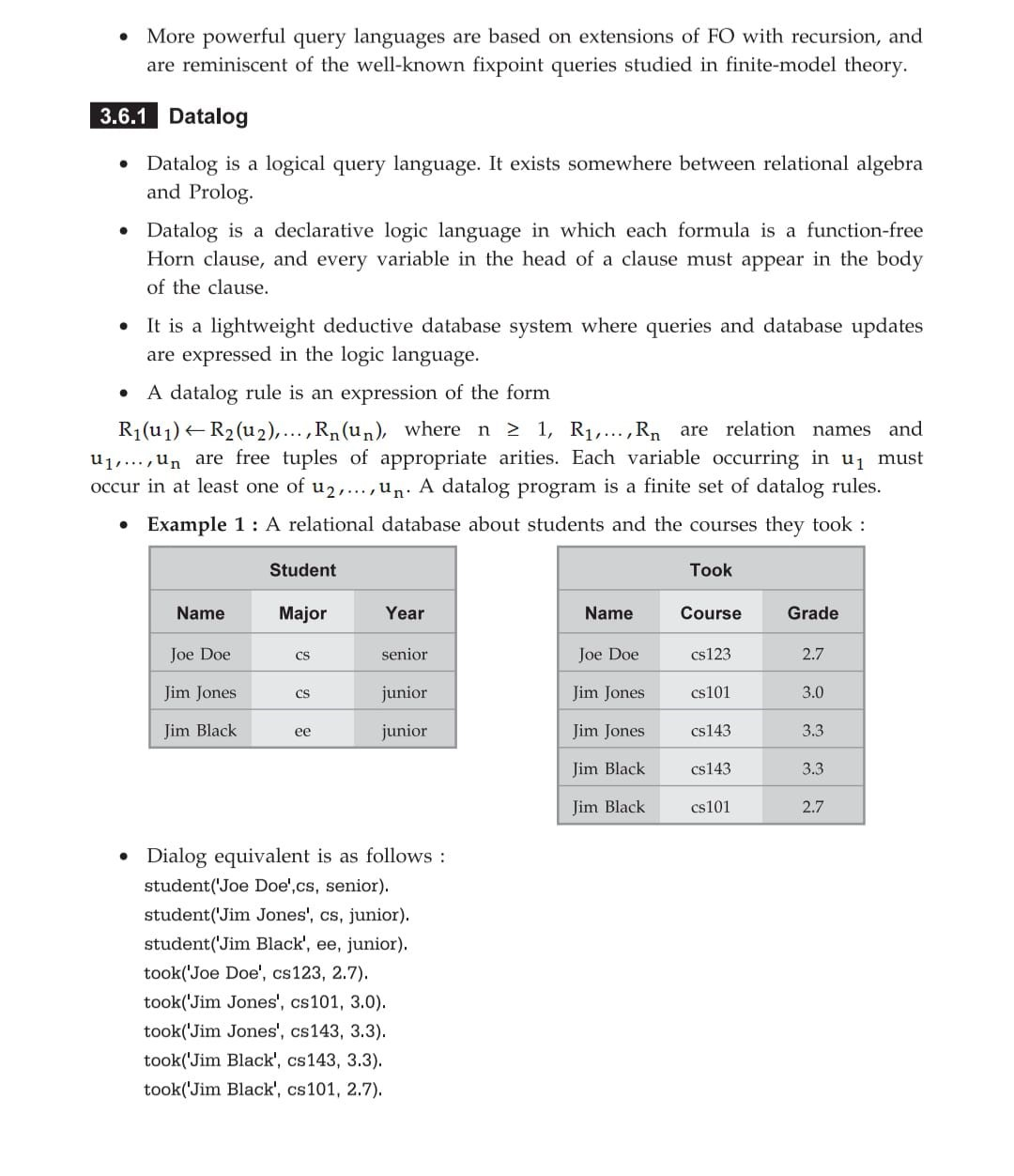 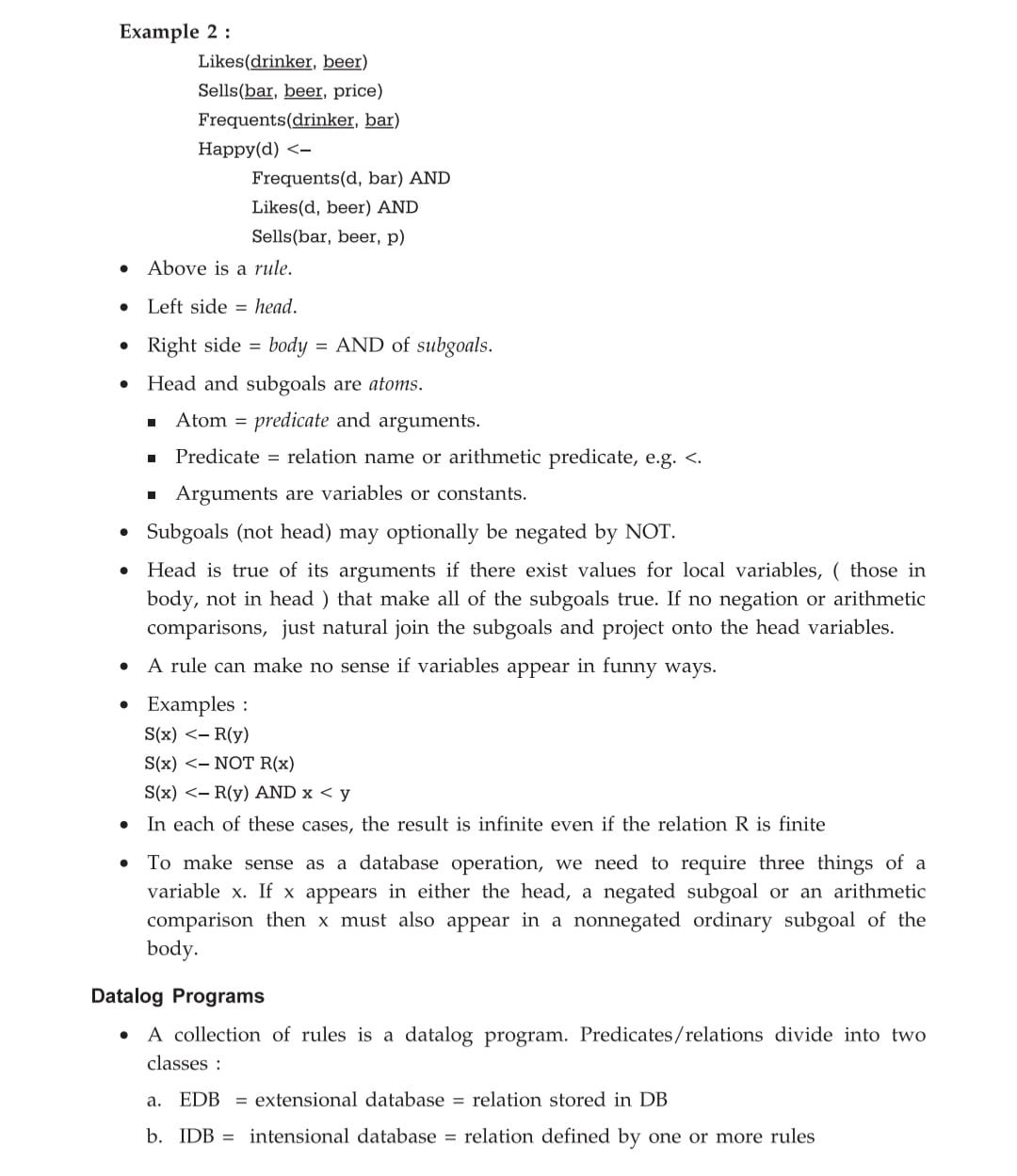 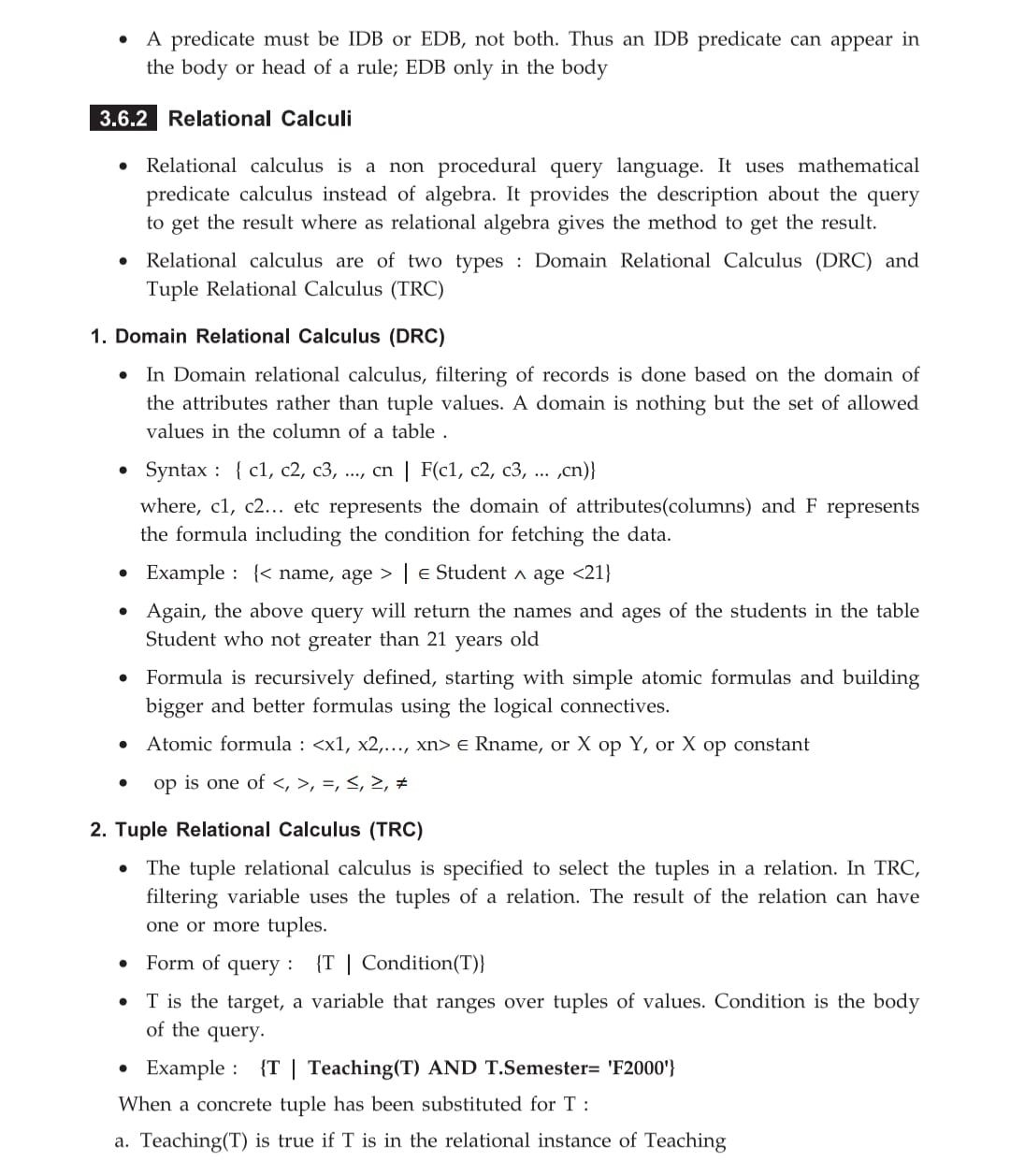 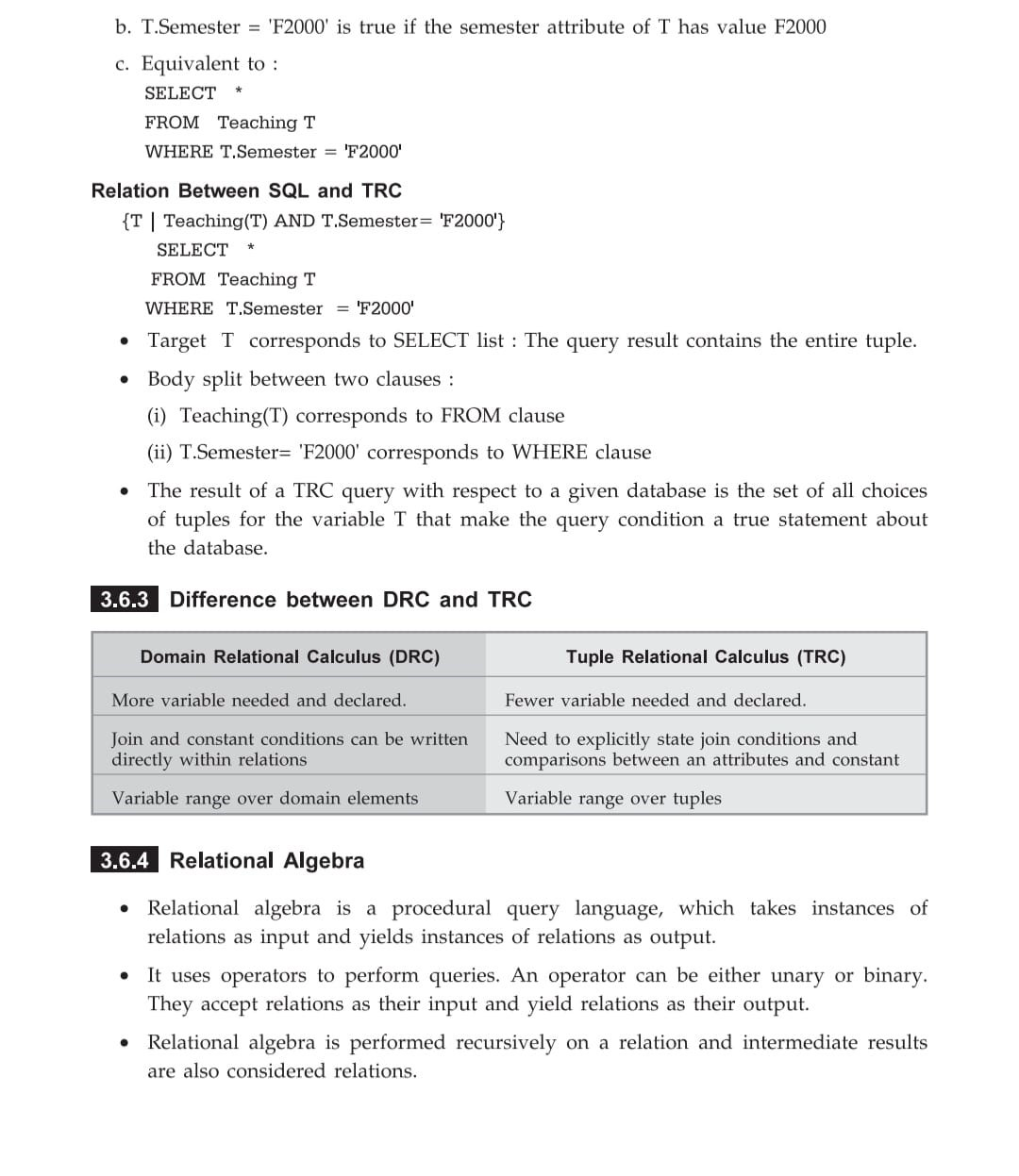 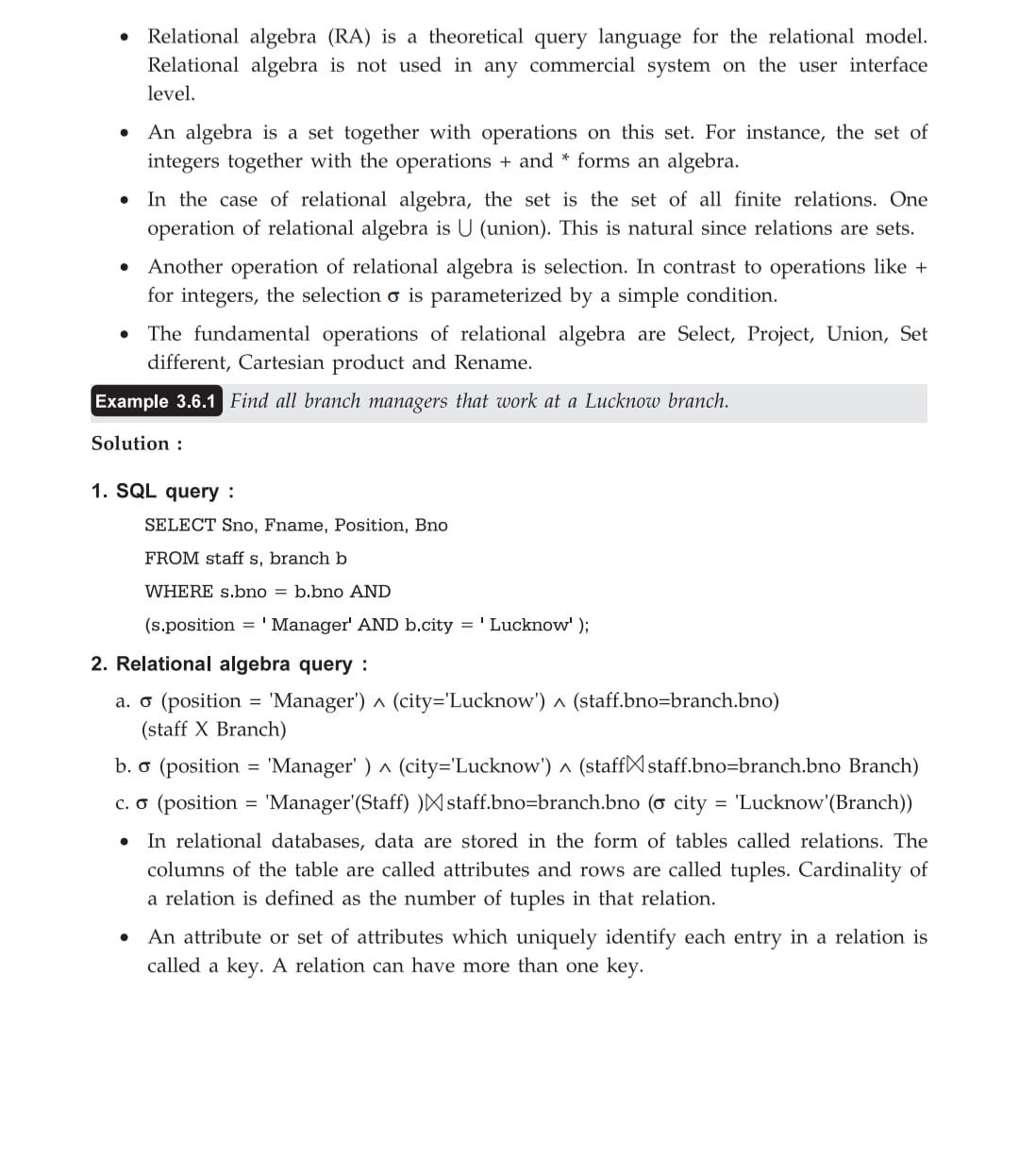 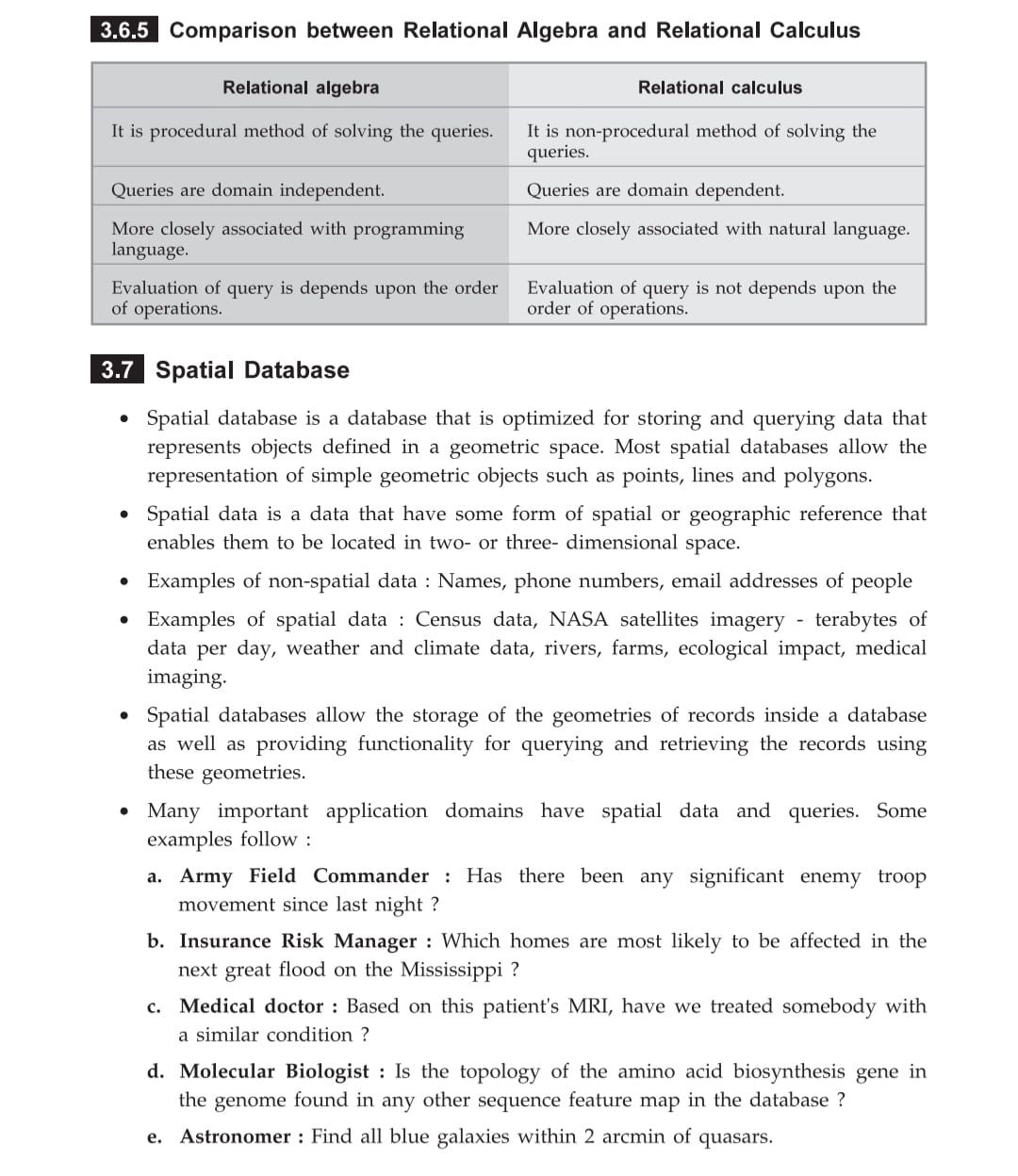 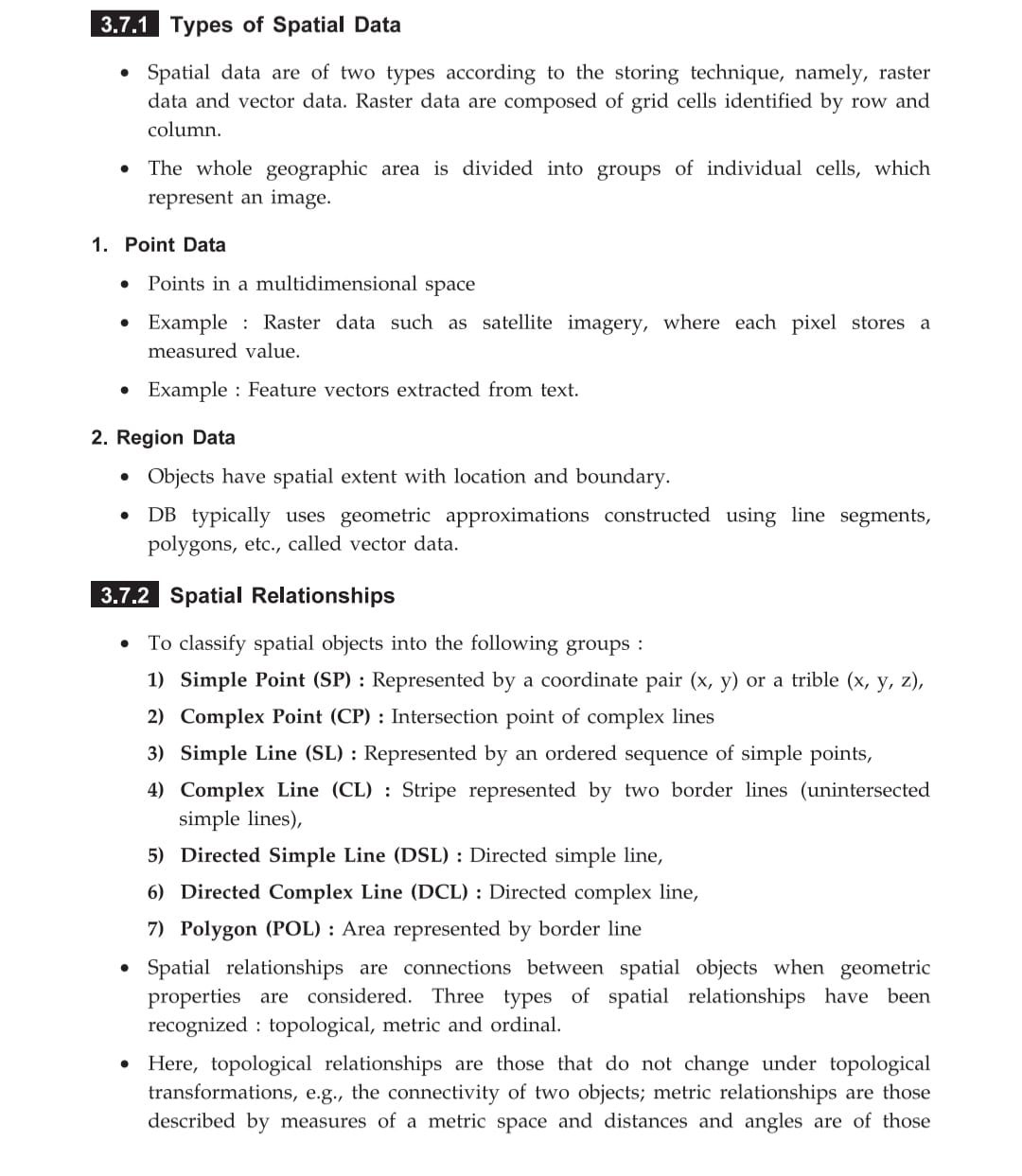 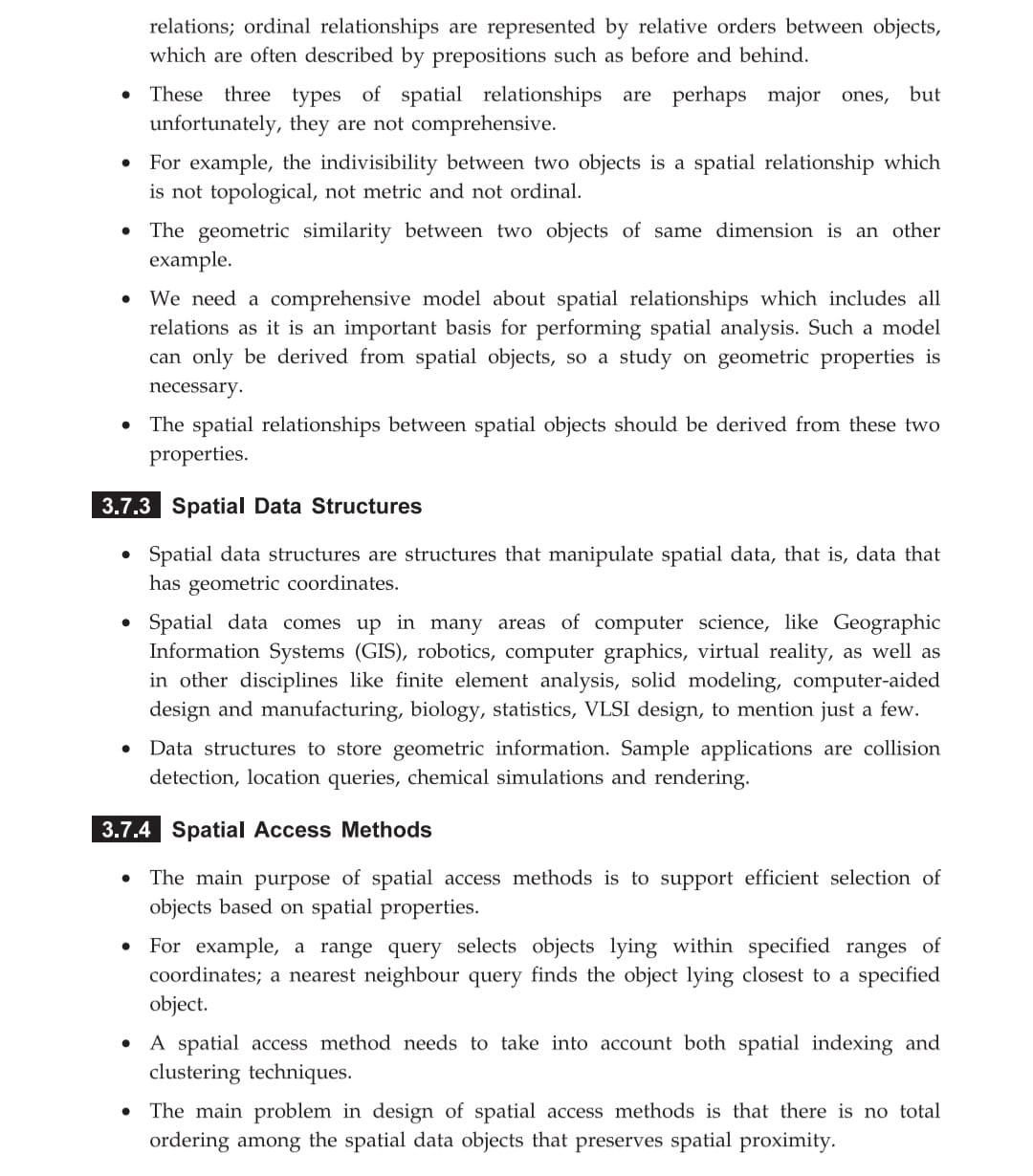 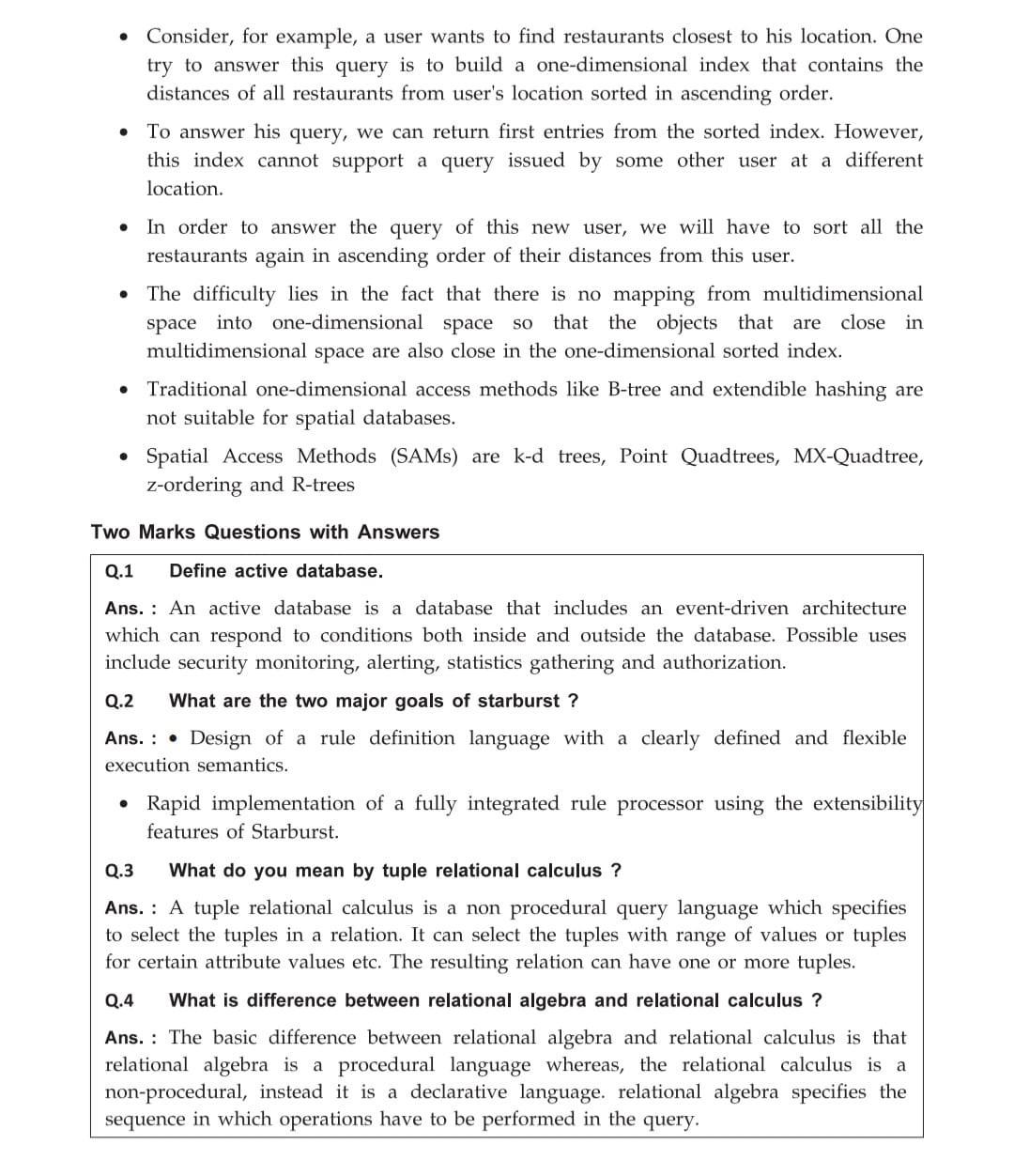 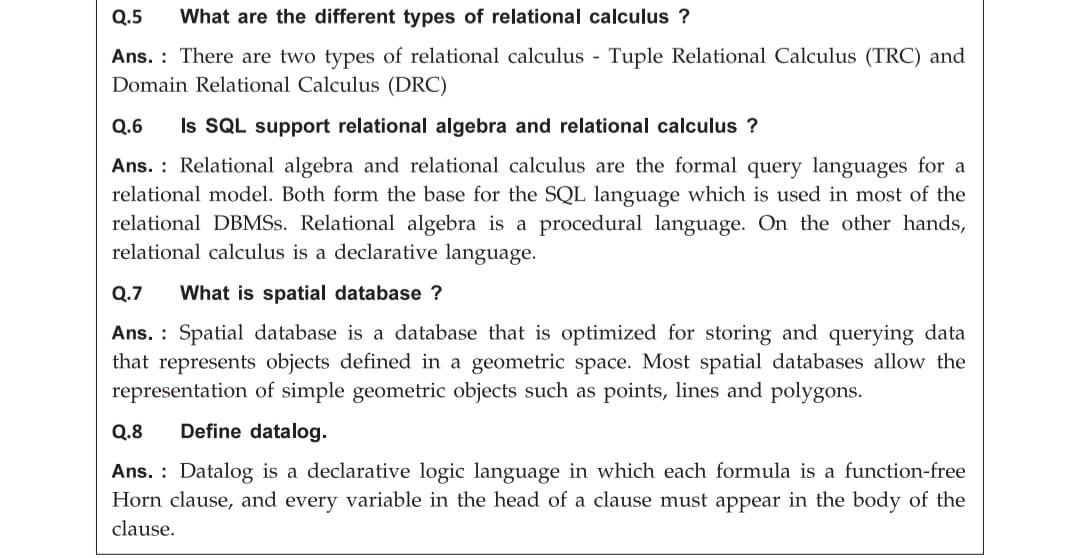 UNIT 2OBJECT AND OBJECT RELATIONAL DATABASES   